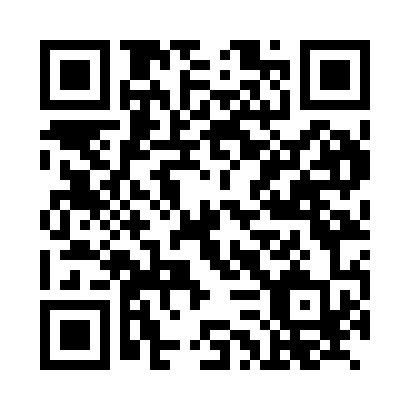 Prayer times for Balsbach, GermanyWed 1 May 2024 - Fri 31 May 2024High Latitude Method: Angle Based RulePrayer Calculation Method: Muslim World LeagueAsar Calculation Method: ShafiPrayer times provided by https://www.salahtimes.comDateDayFajrSunriseDhuhrAsrMaghribIsha1Wed3:446:001:205:218:4110:492Thu3:415:591:205:228:4310:513Fri3:385:571:205:238:4410:544Sat3:355:551:205:238:4610:565Sun3:325:541:205:248:4710:596Mon3:285:521:205:248:4811:027Tue3:255:511:205:258:5011:048Wed3:225:491:205:258:5111:079Thu3:195:471:205:268:5311:1010Fri3:165:461:205:268:5411:1311Sat3:135:441:205:278:5611:1512Sun3:105:431:205:288:5711:1813Mon3:075:421:205:288:5811:2114Tue3:045:401:205:299:0011:2415Wed3:045:391:205:299:0111:2716Thu3:035:371:205:309:0311:2817Fri3:025:361:205:309:0411:2918Sat3:025:351:205:319:0511:3019Sun3:025:341:205:319:0711:3020Mon3:015:321:205:329:0811:3121Tue3:015:311:205:329:0911:3122Wed3:005:301:205:339:1011:3223Thu3:005:291:205:339:1211:3324Fri3:005:281:205:349:1311:3325Sat2:595:271:205:349:1411:3426Sun2:595:261:205:359:1511:3427Mon2:595:251:215:359:1611:3528Tue2:585:241:215:359:1711:3529Wed2:585:241:215:369:1911:3630Thu2:585:231:215:369:2011:3631Fri2:585:221:215:379:2111:37